IBM TRAININGS 2018-2019 1-ODD-SEMEnterprise application development and deployment on Cloud using IBM Blue Mix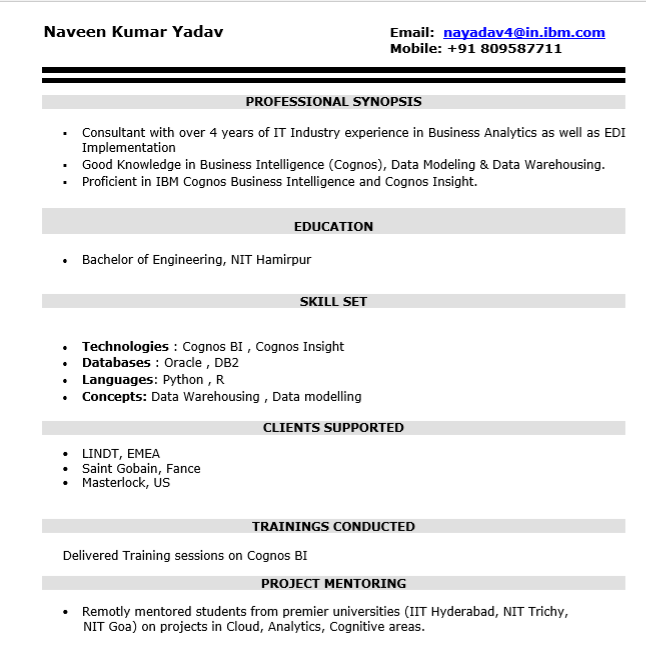 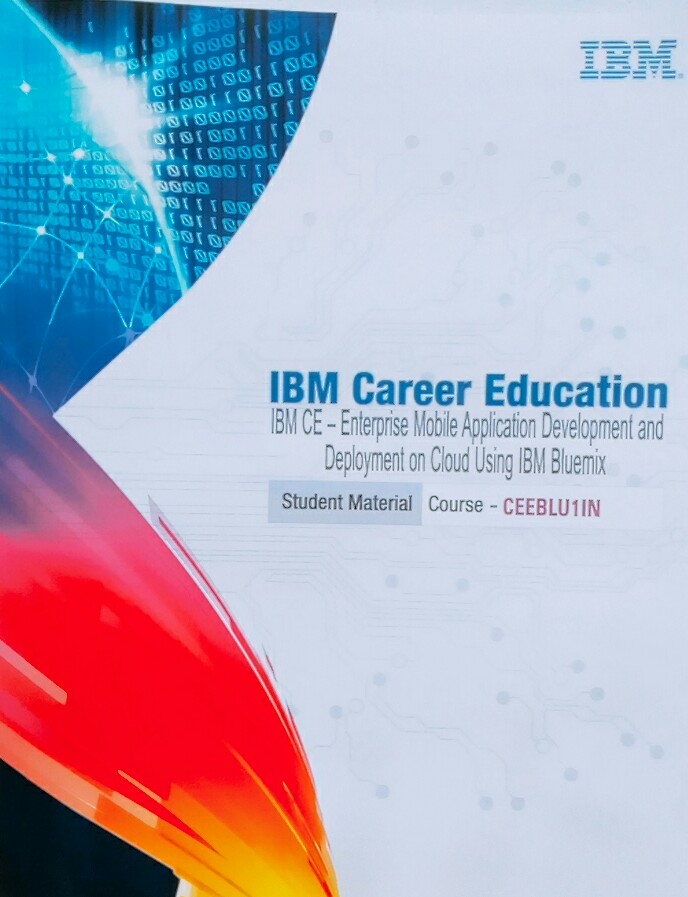 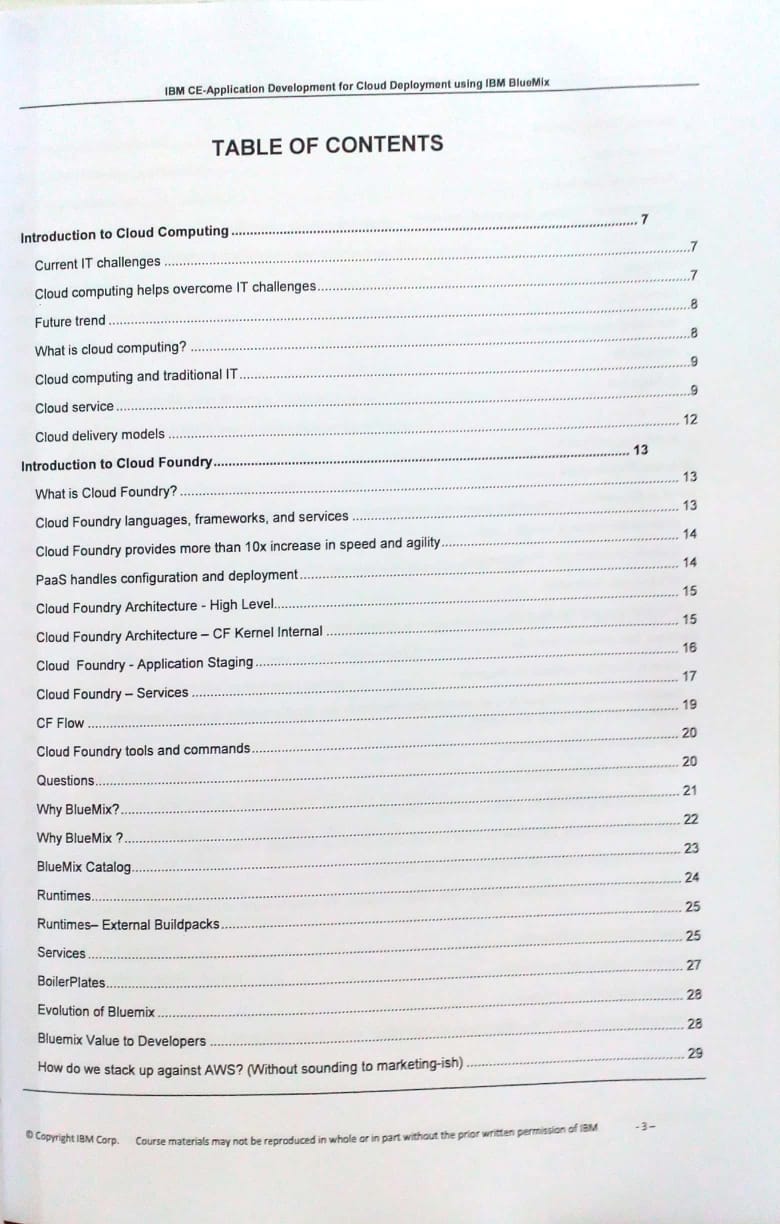 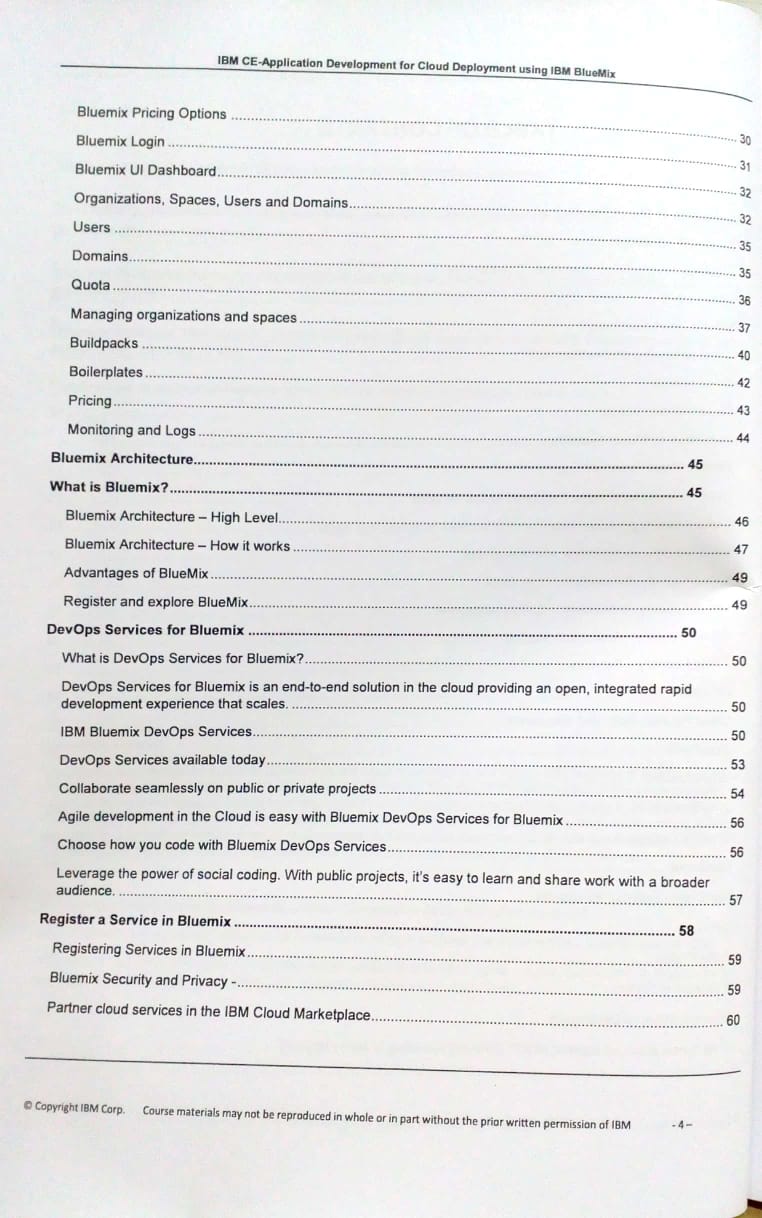 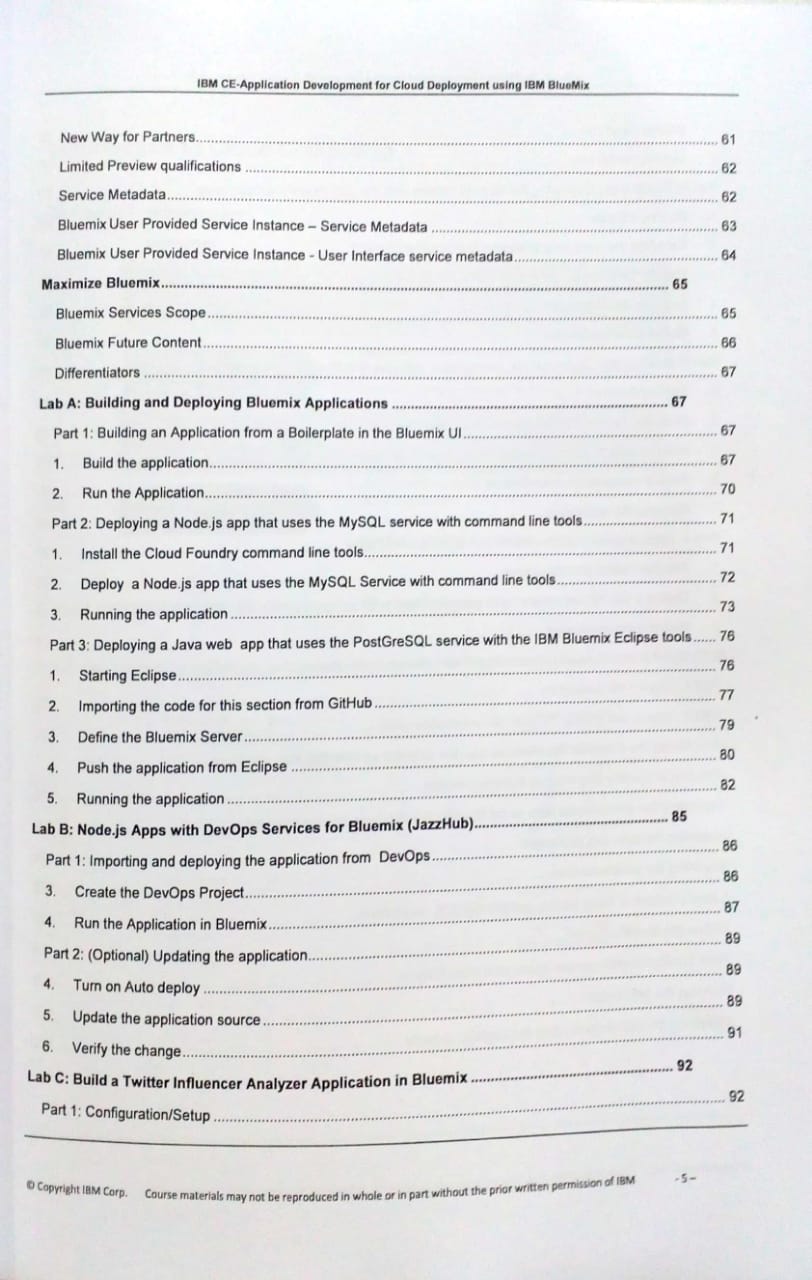 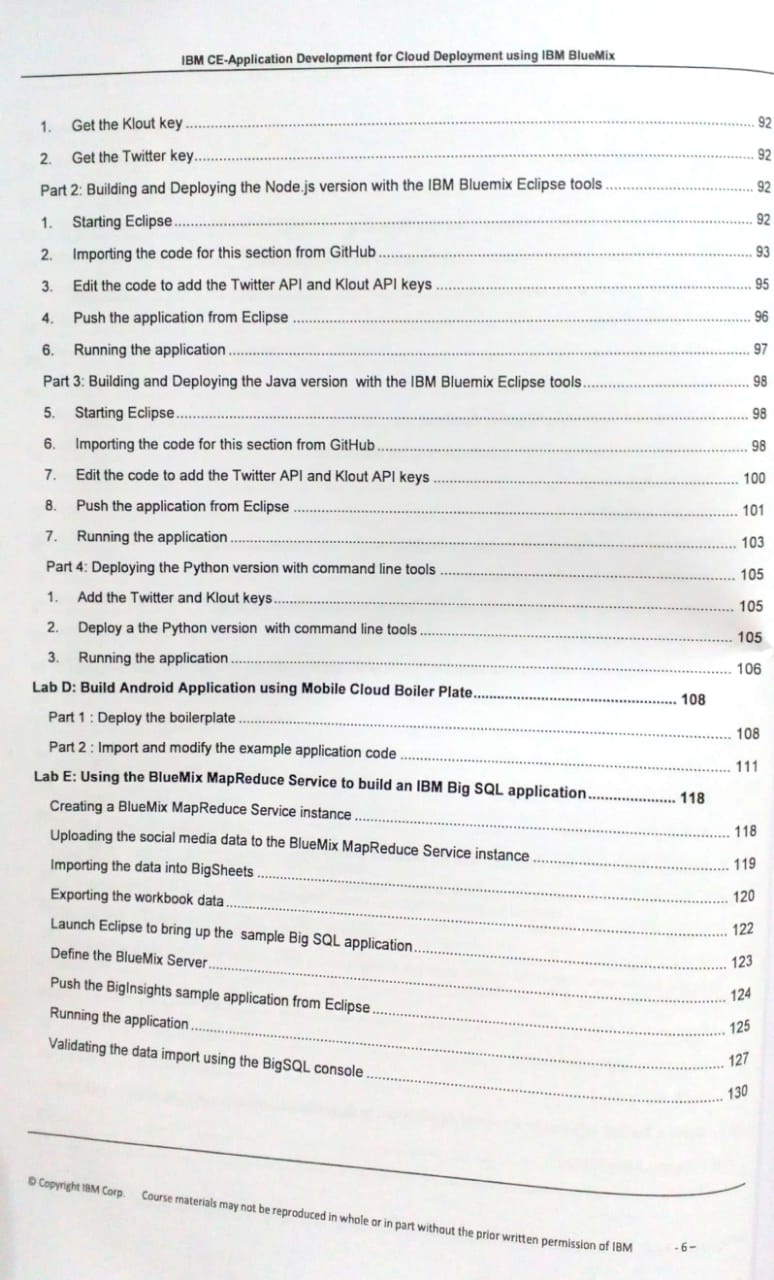 BATCH 1:-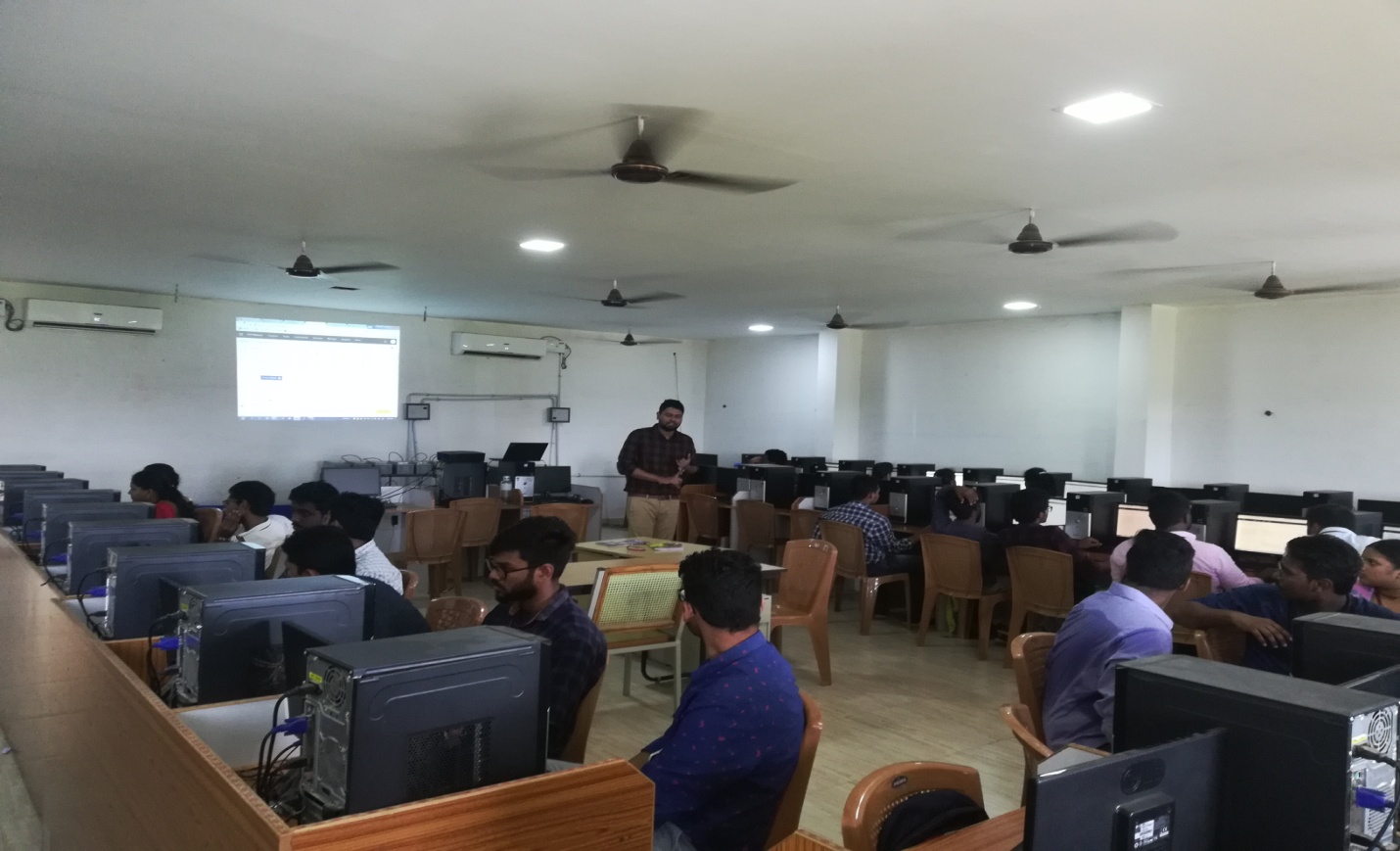 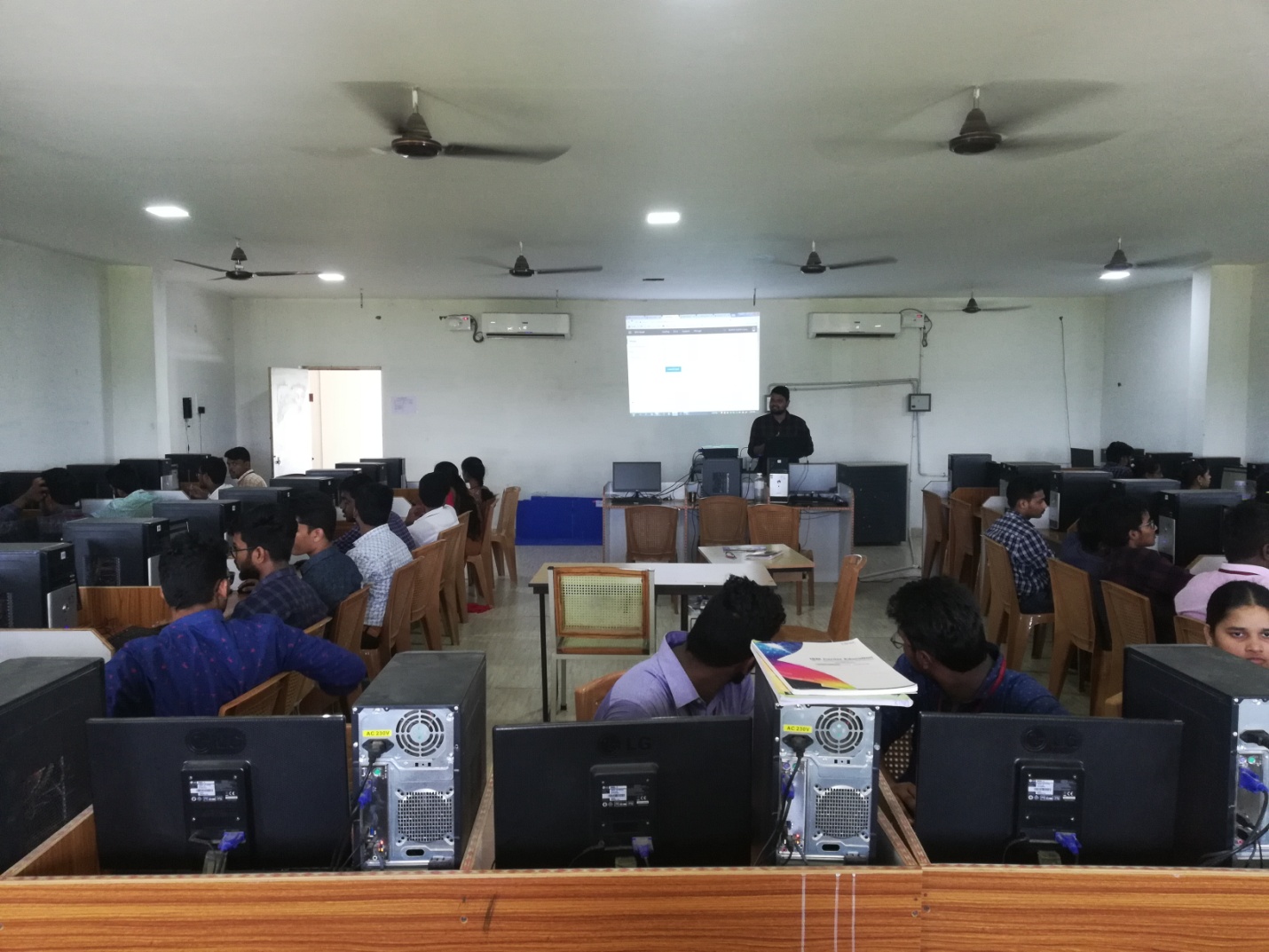 Learning Business Intelligence using IBM Cognos and Foundation Course in Business Analytics using Cognos Insights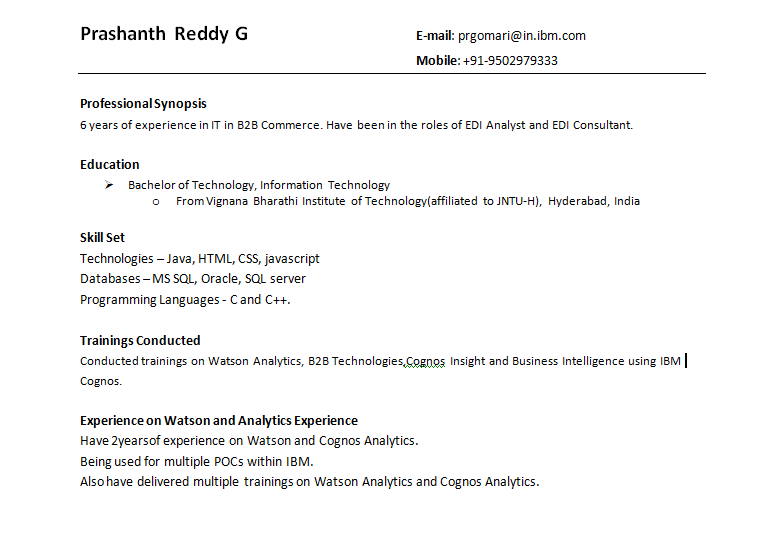 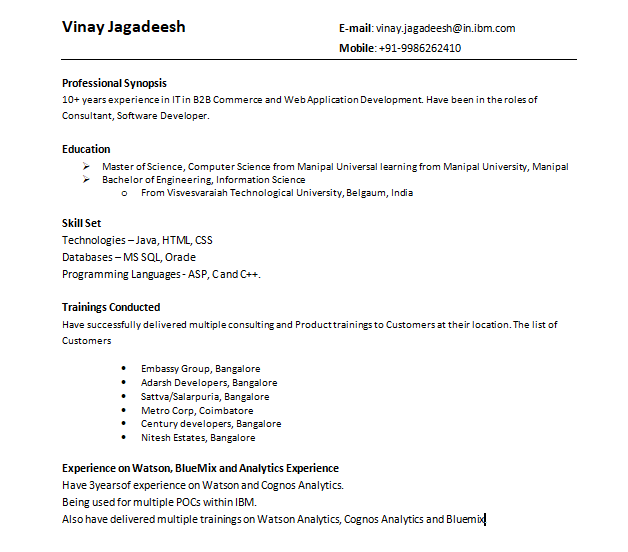 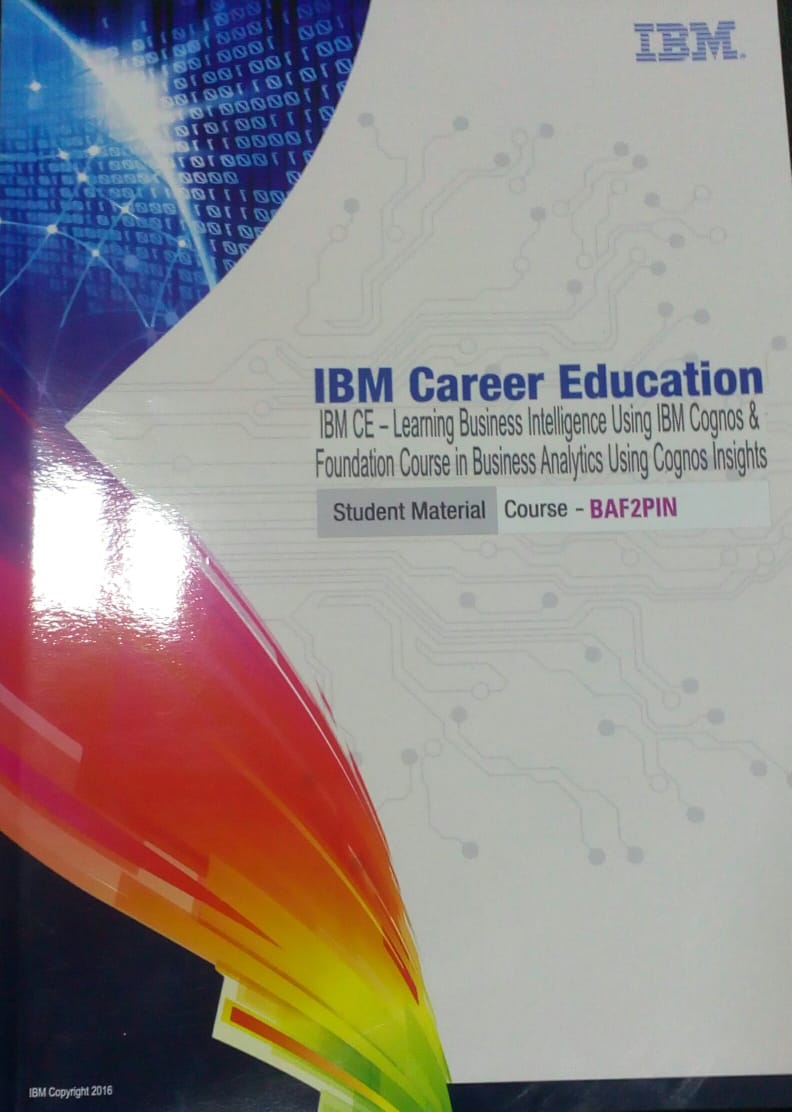 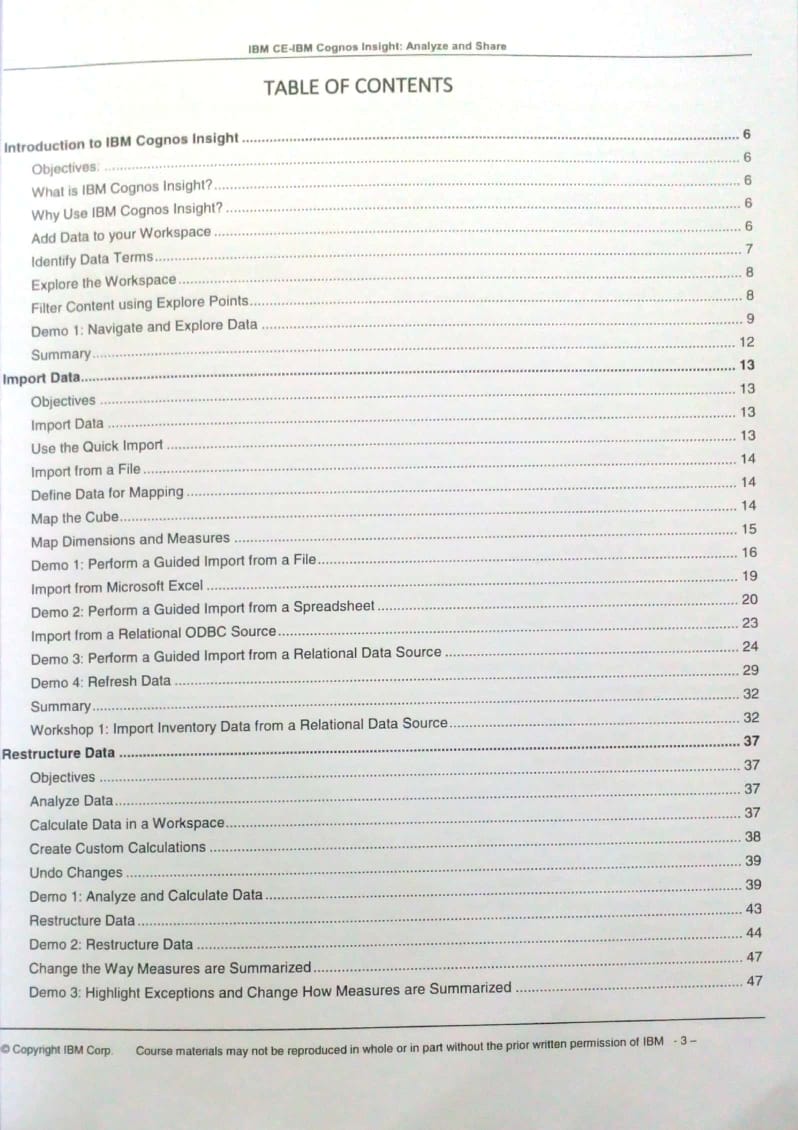 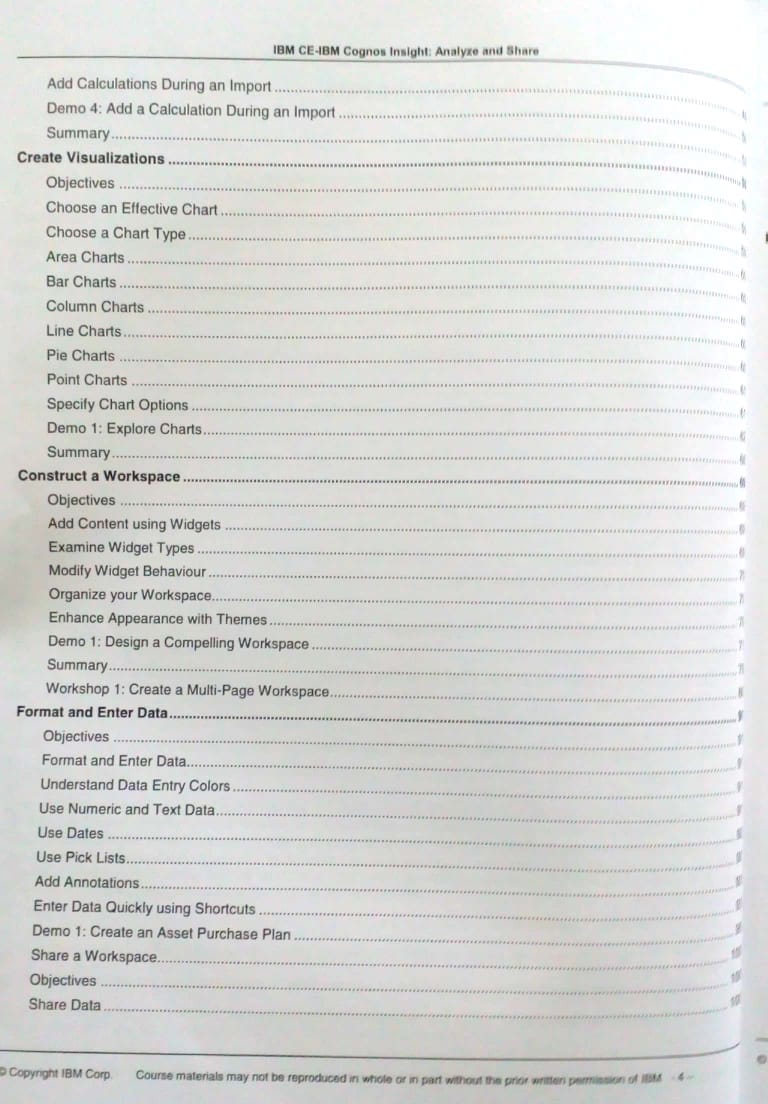 Batch 1:- CSE & IT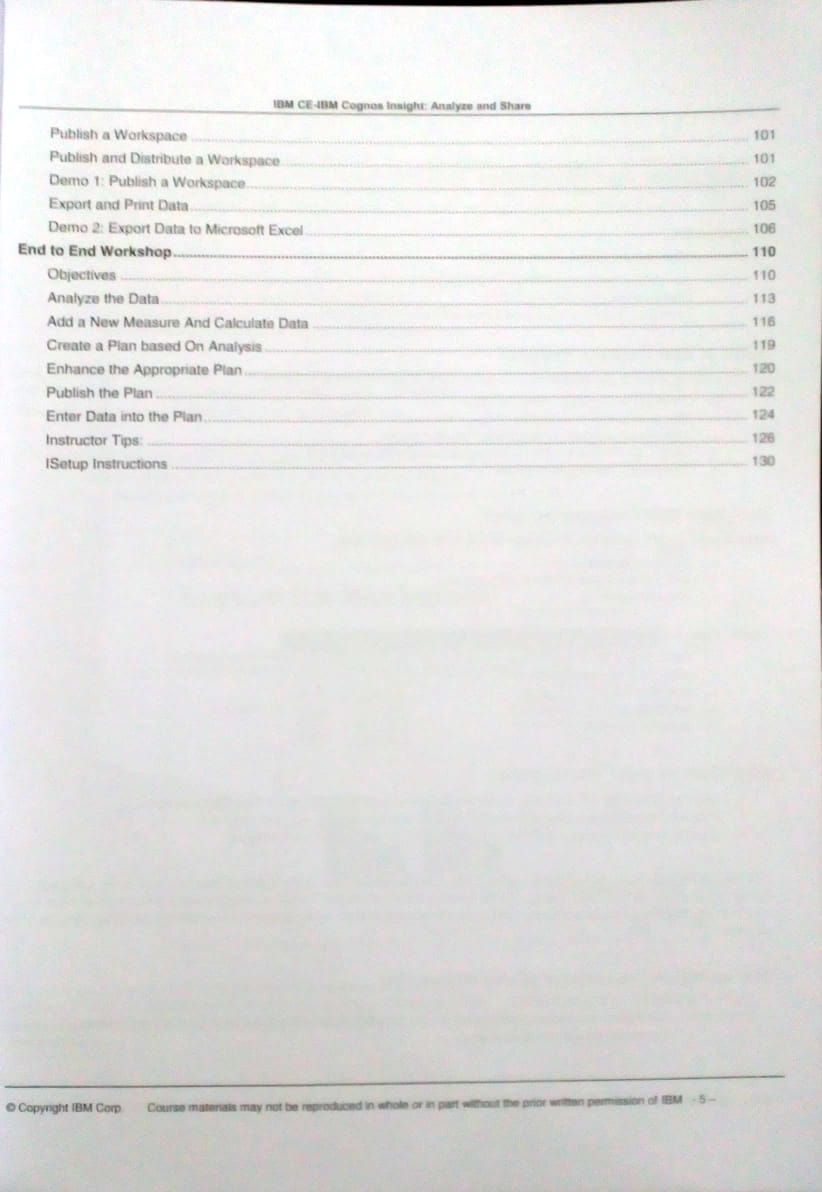 BATCH 2:-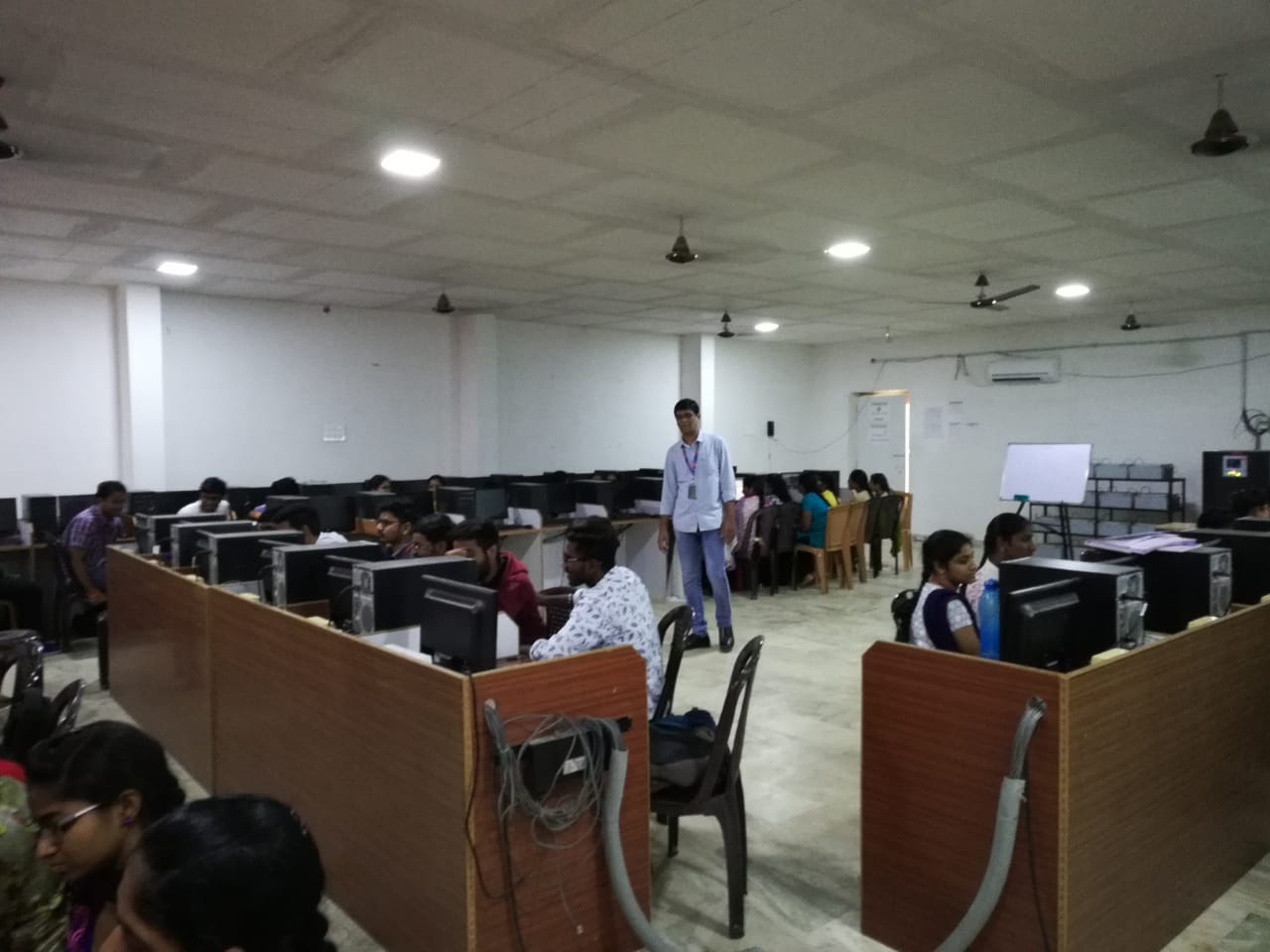 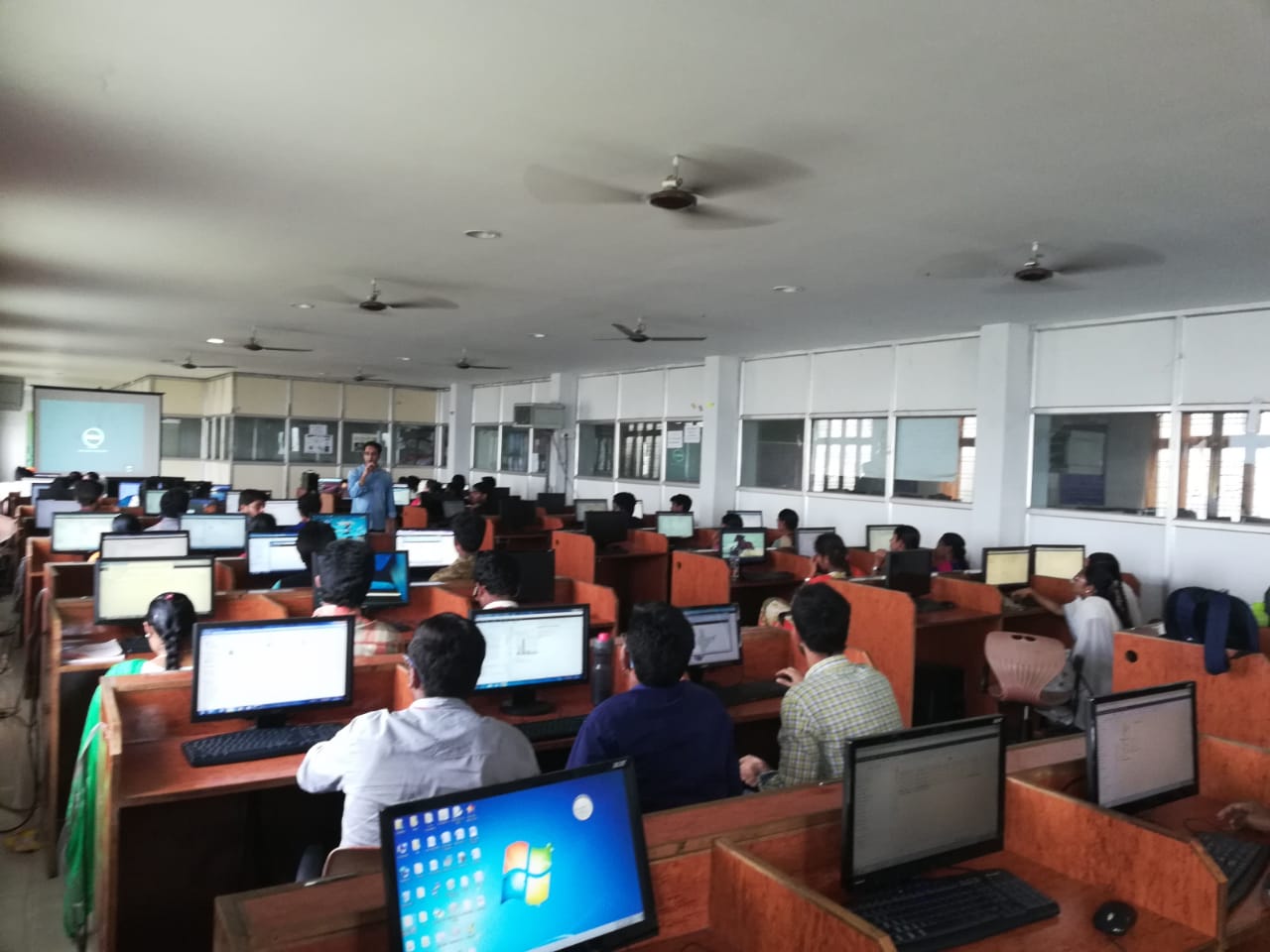 Advanced Database Concepts DB2Trainer 1:-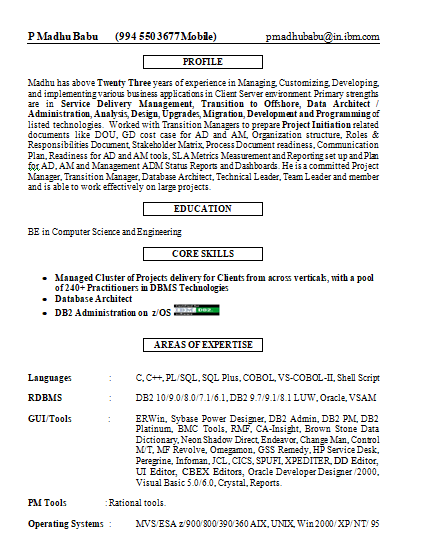 Trainer 2:-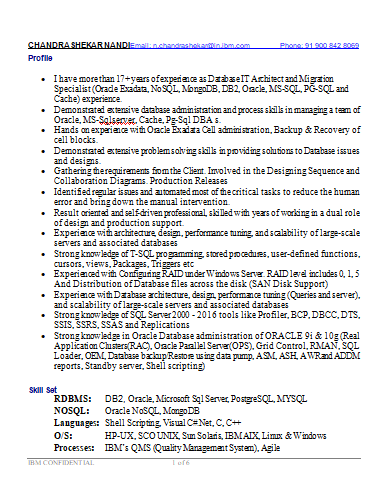 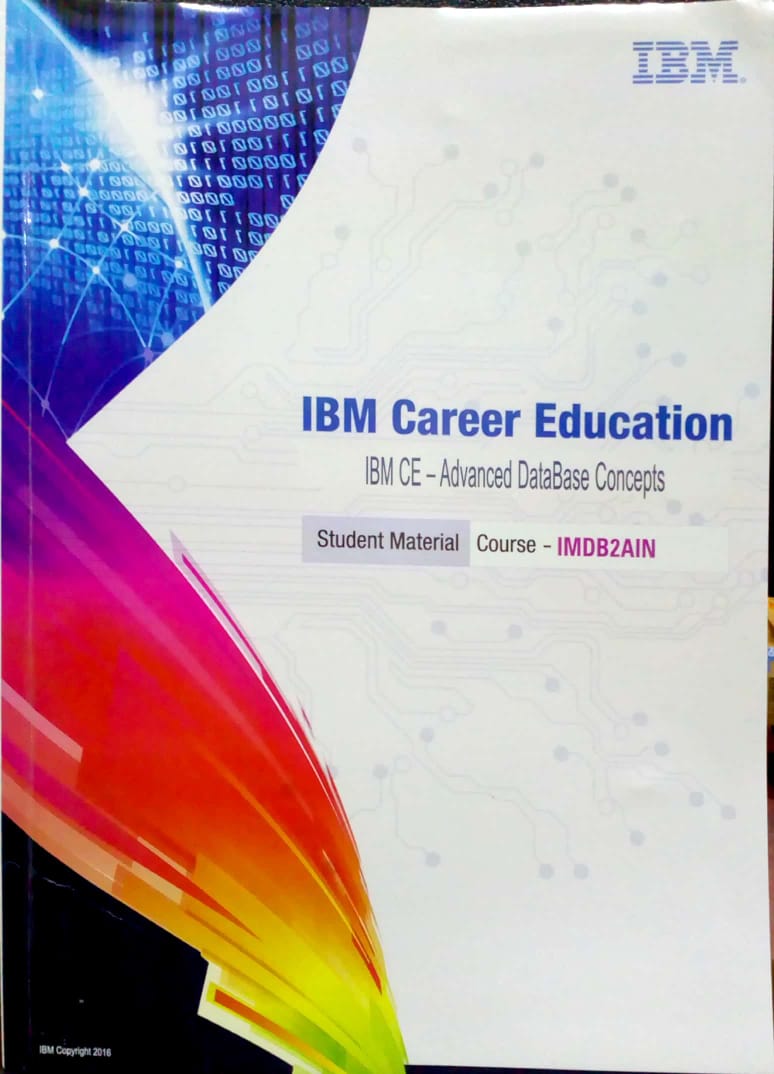 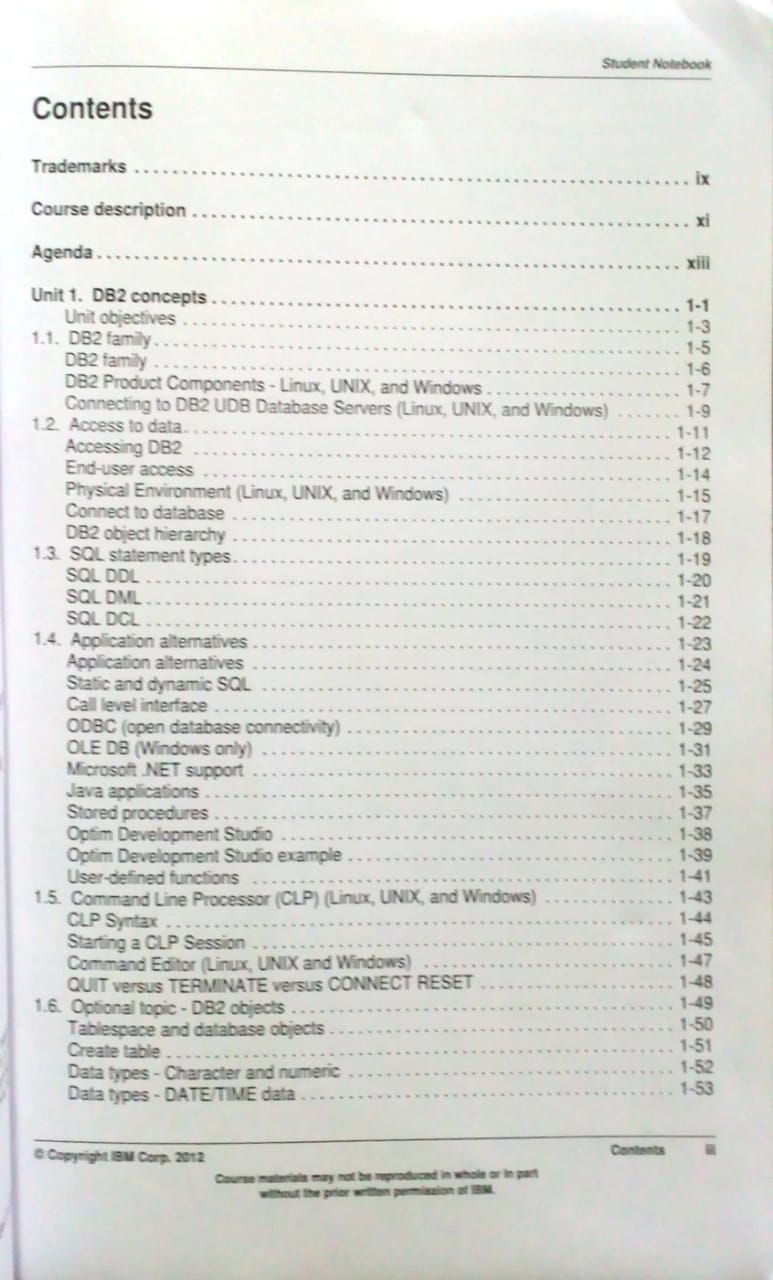 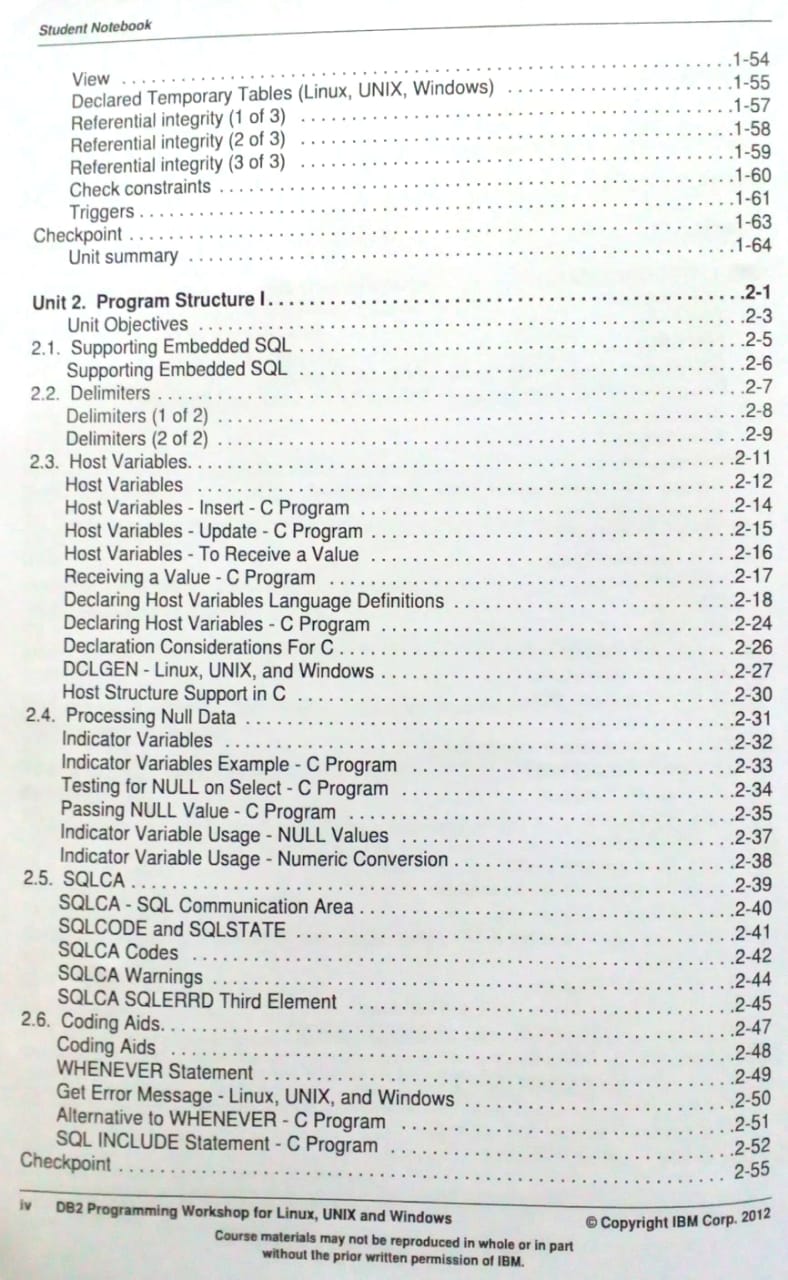 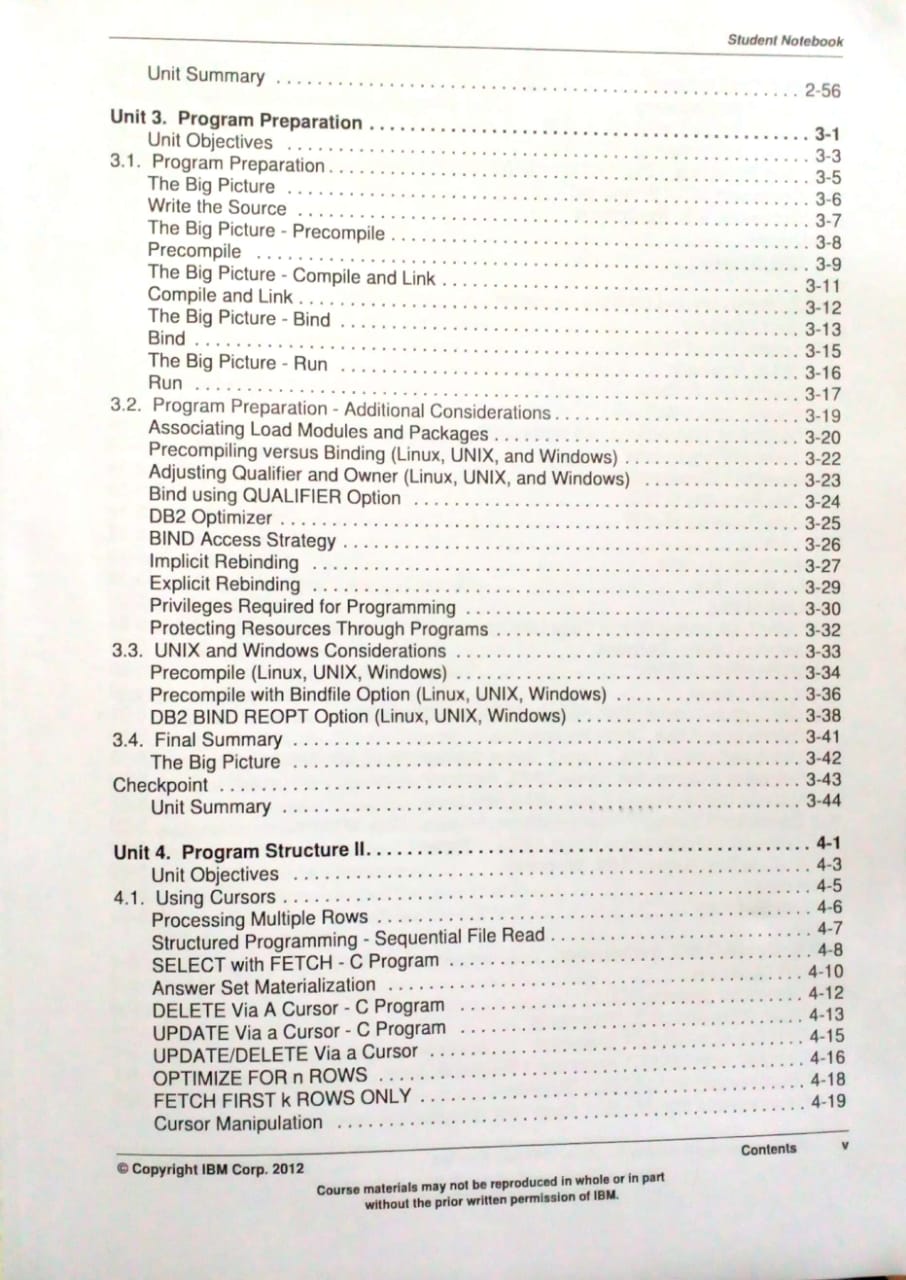 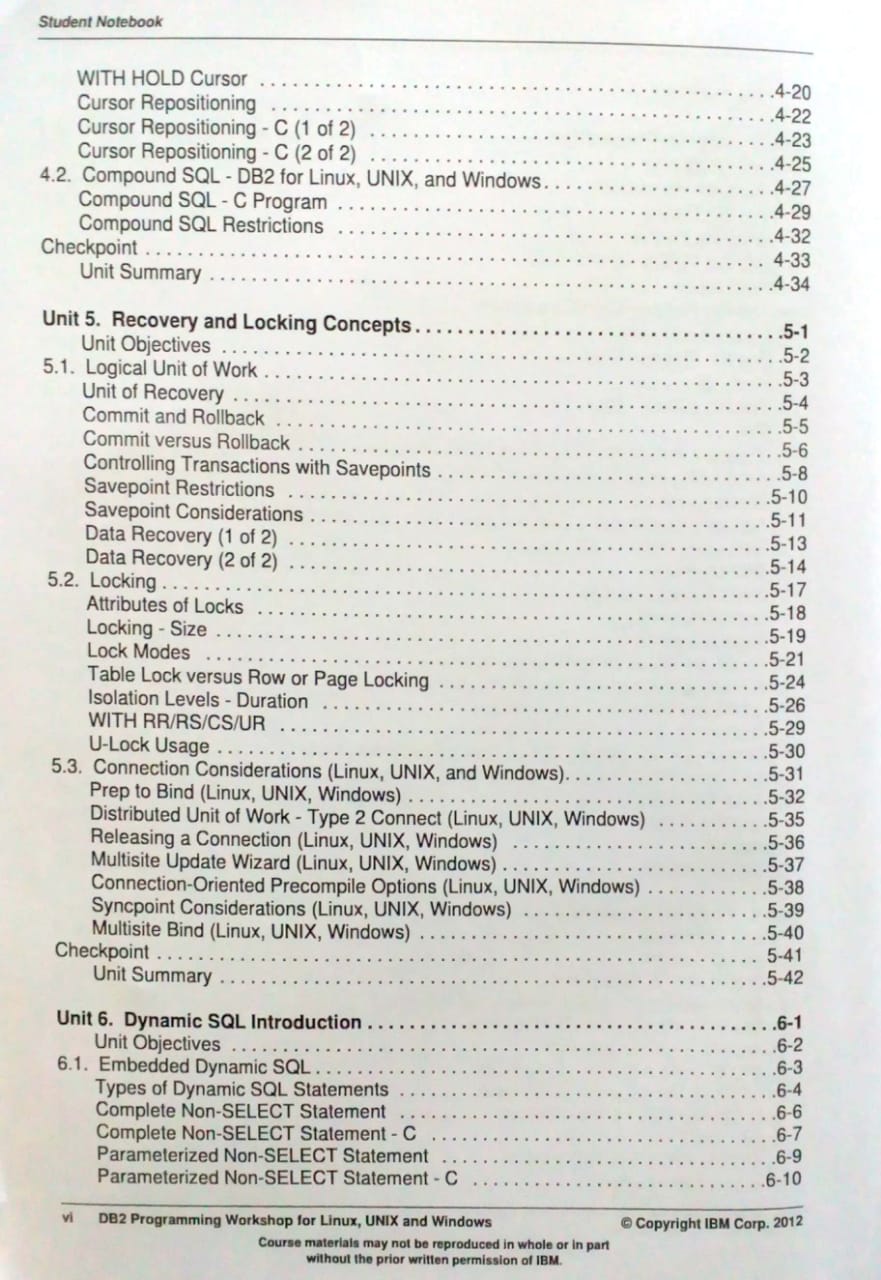 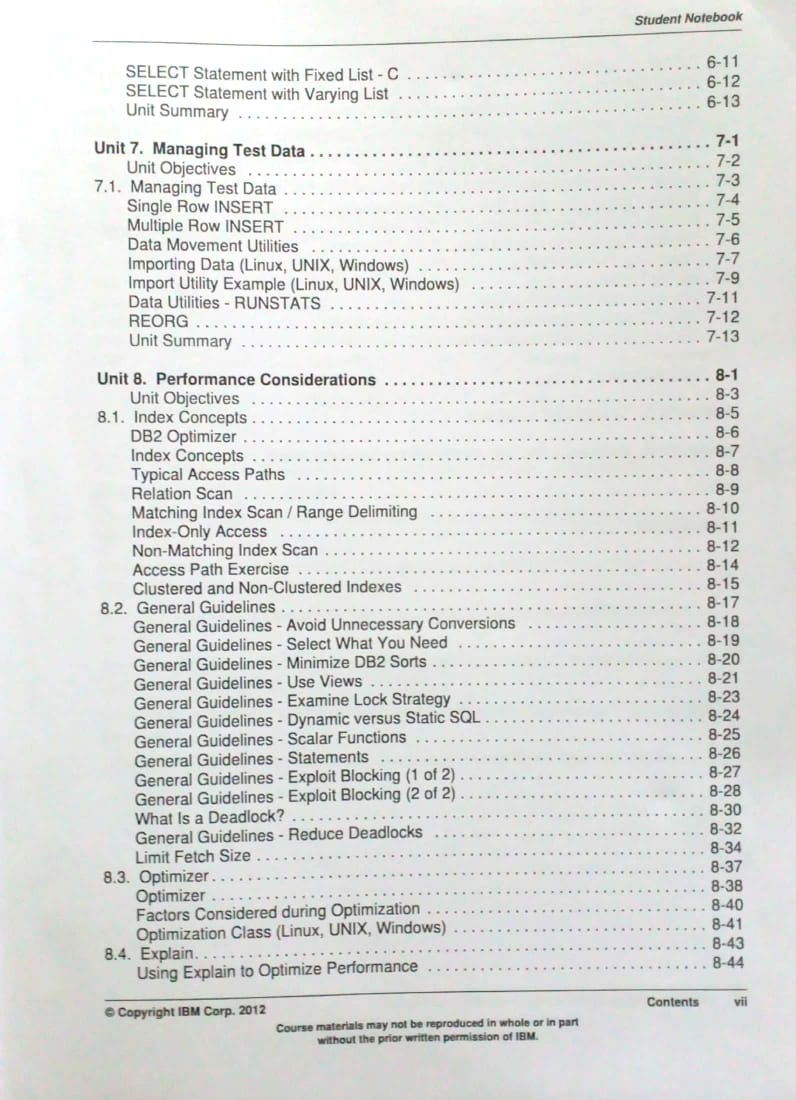 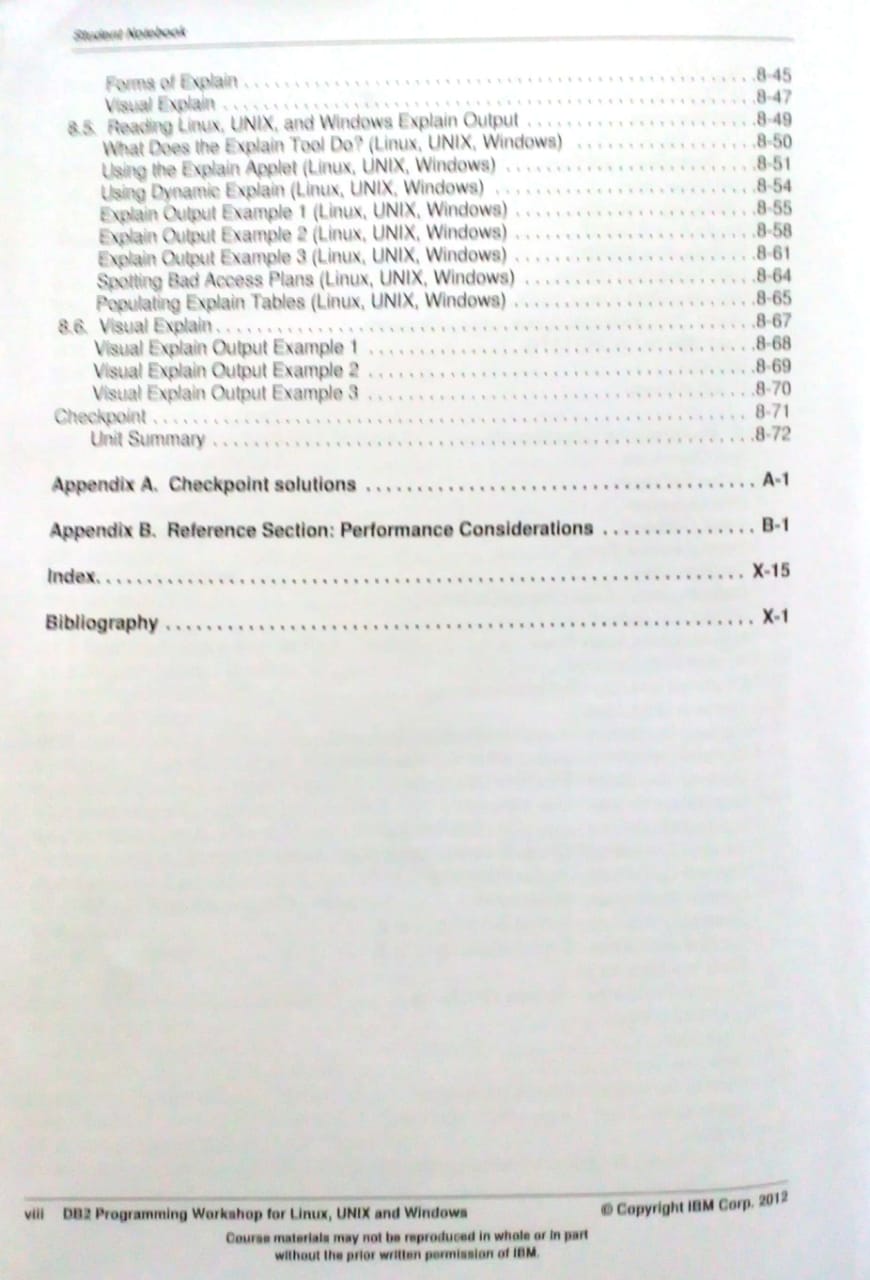 BATCH 1:-BATCH 2:-  ECE & EEE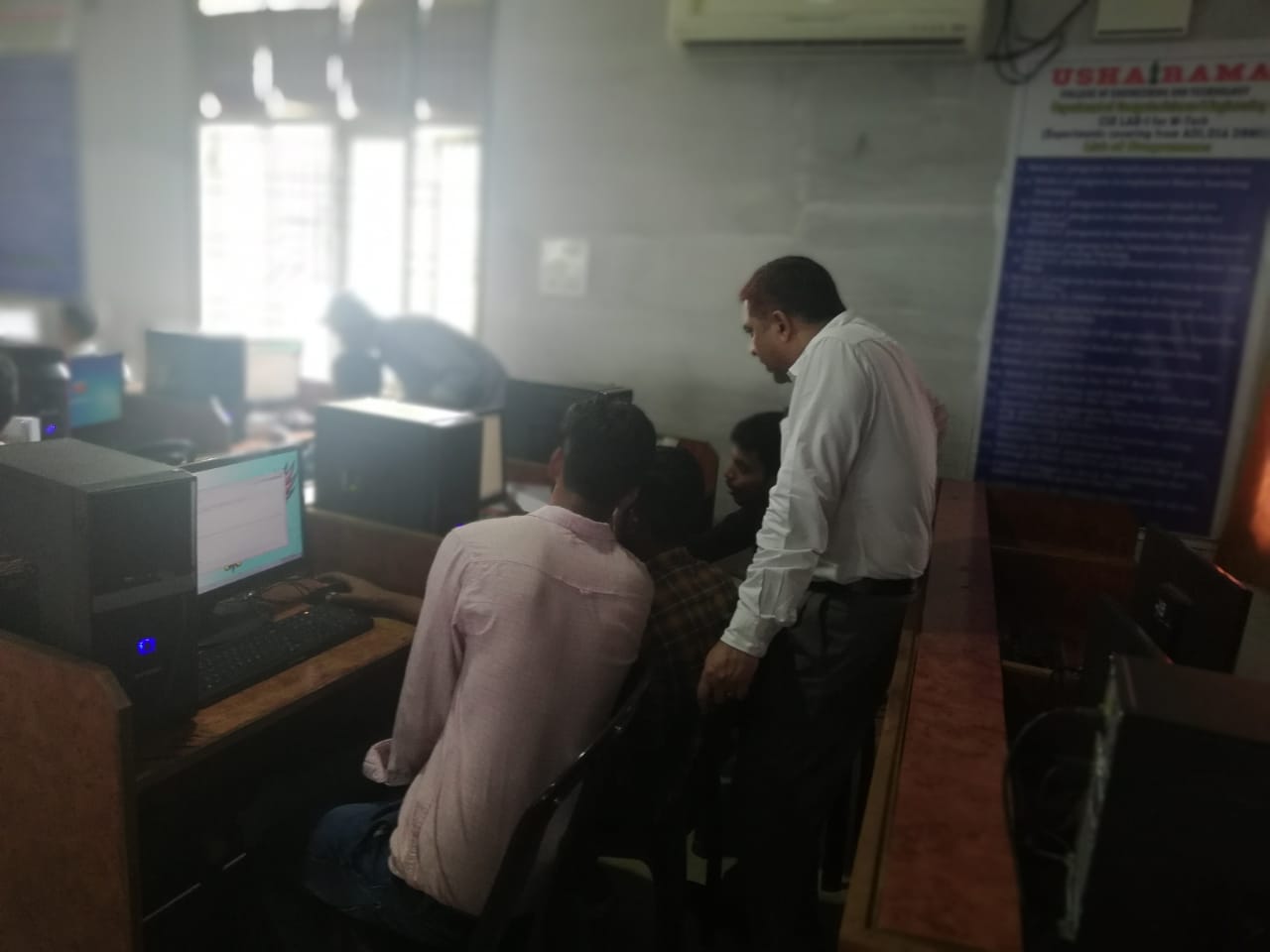 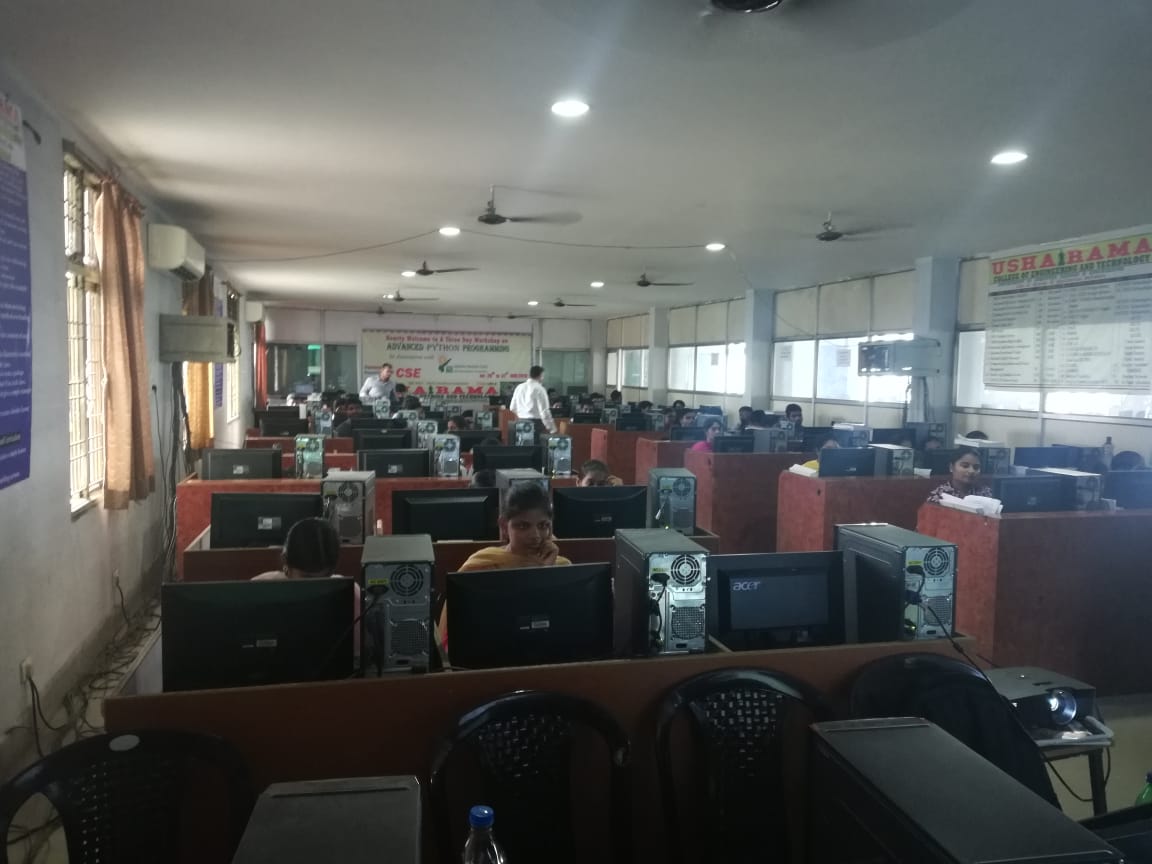 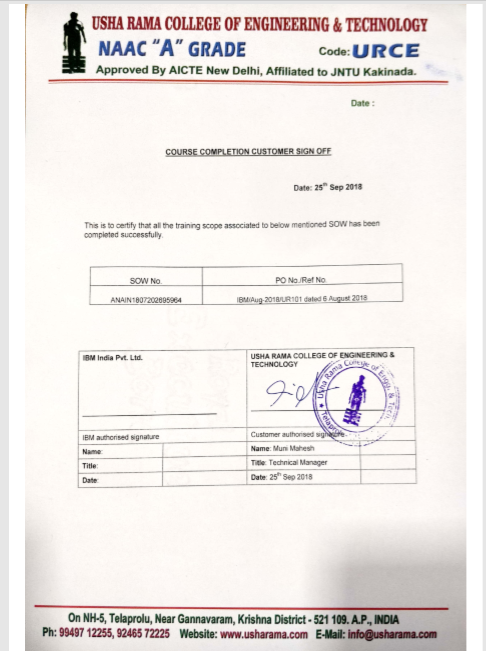       COURSE     DATES     DEPT    REQUIREMENT   ELIGIBILITY Enterprise application development and deployment on Cloud using IBM Blue Mix    5th  September              To    8th  SeptemberIII CSE A, B & III IT50 studentsAs per the HoD’s from CSE & ITAdvanced Database ConceptsDB2    14th  September             To    23rd  SeptemberIII ECE A,B,C & III EEE    50 students              +     50 studentsAs per the HoD’s from ECE & EEELearning Business Intelligence using IBM Cognos and Foundation Course in Business Analytics using Cognos Insights      17 September              To	     21 SeptemberIII CSE A, B & III IT  50 students              +     50 studentsAs per the HoD’s from CSE & ITSl NoStudent NameCE Reg NoCourse / Project NameTechnologies Used1GUDAPATI ISAAC SANDEEP BABU16NG1A0570Enterprise application development and deployment on Cloud using IBM Blue MixBluemix Trail2JALA NITISH16NG1A0572Enterprise application development and deployment on Cloud using IBM Blue MixBluemix Trail3SIVA TEJA JEEREDDY15NG1A0521Enterprise application development and deployment on Cloud using IBM Blue MixBluemix Trail4KADIMI VINAY KUMAR16NG1A0574Enterprise application development and deployment on Cloud using IBM Blue MixBluemix Trail5THOTA SAI GANESH16NG1A05B1Enterprise application development and deployment on Cloud using IBM Blue MixBluemix Trail6PHANI MADHU AKULA16NG1A0598Enterprise application development and deployment on Cloud using IBM Blue MixBluemix Trail7SURAPANENI JASWANTH CHOWDARY16NG1A05A8Enterprise application development and deployment on Cloud using IBM Blue MixBluemix Trail8DEVENDLA SASIDHAR BABU16NG1A0567Enterprise application development and deployment on Cloud using IBM Blue MixBluemix Trail9PUPPALA SAI AVINASH16NG1A05A2Enterprise application development and deployment on Cloud using IBM Blue MixBluemix Trail10DIYYALA PAVAN KALYAN16NG1A0568Enterprise application development and deployment on Cloud using IBM Blue MixBluemix Trail11GOVINDU VAMSI KRISHNA16NG1A0569Enterprise application development and deployment on Cloud using IBM Blue MixBluemix Trail12HARSHAD BALAJI JAMULA16NG1A0571Enterprise application development and deployment on Cloud using IBM Blue MixBluemix Trail13KOMMU LAKSHMANA SWAMY16NG1A0583Enterprise application development and deployment on Cloud using IBM Blue MixBluemix Trail14TAMIDALA WINNER PRABHAS16NG1A05A9Enterprise application development and deployment on Cloud using IBM Blue MixBluemix Trail15VASTAVI BHASKAR16NG1A05B4Enterprise application development and deployment on Cloud using IBM Blue MixBluemix Trail16CHAGANTIPATI NAGARJUNA17NG5A0503Enterprise application development and deployment on Cloud using IBM Blue MixBluemix Trail17BEERAM LAKSHMI KEERTHI16NG1A0504Enterprise application development and deployment on Cloud using IBM Blue MixBluemix Trail18CHEEKATI NAGA SUDHA RANI16NG1A0507Enterprise application development and deployment on Cloud using IBM Blue MixBluemix Trail19PAMARTHI SRI SAI DURGA16NG1A0542Enterprise application development and deployment on Cloud using IBM Blue MixBluemix Trail20SHAIK RIZWANA16NG1A0554Enterprise application development and deployment on Cloud using IBM Blue MixBluemix Trail21SHAIK SHABANA BANOE16NG1A0555Enterprise application development and deployment on Cloud using IBM Blue MixBluemix Trail22GUNTUPALLI HIMA DEEPTHI16NG1A0516Enterprise application development and deployment on Cloud using IBM Blue MixBluemix Trail23LAVU NAGA BHARGAVI16NG1A0527Enterprise application development and deployment on Cloud using IBM Blue MixBluemix Trail24BHOGADULA CHAITANYA SAI KUMAR16NG1A0505Enterprise application development and deployment on Cloud using IBM Blue MixBluemix Trail25KAKITHA MANOJ16NG1A0519Enterprise application development and deployment on Cloud using IBM Blue MixBluemix Trail26KELWIN PITTA16NG1A0523Enterprise application development and deployment on Cloud using IBM Blue MixBluemix Trail27KASAGANI SRINIVAS SABARISH16NG1A0522Enterprise application development and deployment on Cloud using IBM Blue MixBluemix Trail28RAGULA MANASA GAYATHRI16NG1A05A3Enterprise application development and deployment on Cloud using IBM Blue MixBluemix Trail29DASARI SHANMUKHA SRI KEERTHI16NG1A0510Enterprise application development and deployment on Cloud using IBM Blue MixBluemix Trail30S KUSHAL16NG1A0550Enterprise application development and deployment on Cloud using IBM Blue MixBluemix Trail31SHAIK GALIB BASHA16NG1A0553Enterprise application development and deployment on Cloud using IBM Blue MixBluemix Trail32CHOWTAPALLI ARIC MICHAEL16NG1A0508Enterprise application development and deployment on Cloud using IBM Blue MixBluemix Trail33SAMUNURU SAI KRISHNA VARA PRASAD RAJU16NG1A0552Enterprise application development and deployment on Cloud using IBM Blue MixBluemix Trail34CHANDRA SRI MANIKANTA PUSHPAK KUMAR16NG1A0506Enterprise application development and deployment on Cloud using IBM Blue MixBluemix Trail35GOGINENI VINAY16NG1A1216Enterprise application development and deployment on Cloud using IBM Blue MixBluemix Trail36AKKINENI SUSHMITA16NG1A1203Enterprise application development and deployment on Cloud using IBM Blue MixBluemix Trail37CH.PRATHYUSHA 16NG1A1206Enterprise application development and deployment on Cloud using IBM Blue MixBluemix Trail38CHENNU PUJITHA16NG1A1207Enterprise application development and deployment on Cloud using IBM Blue MixBluemix Trail39Chinthabathini Sowrab Kowsal16NG1A1209Enterprise application development and deployment on Cloud using IBM Blue MixBluemix Trail40DONEPUDI SAI KIRAN16NG1A1213Enterprise application development and deployment on Cloud using IBM Blue MixBluemix Trail41MUGANDA NAGA SAI TEJA16NG1A1230Enterprise application development and deployment on Cloud using IBM Blue MixBluemix Trail42ABBINENI RAMSAI ROHITH16NG1A1201Enterprise application development and deployment on Cloud using IBM Blue MixBluemix Trail43KOMMINENI MANI JAYESH16NG1A1224Enterprise application development and deployment on Cloud using IBM Blue MixBluemix Trail44VADIGINA GOWTHAM16NG1A1240Enterprise application development and deployment on Cloud using IBM Blue MixBluemix Trail45MANNAM SIVA RAMA KRISHNA16NG1A1228Enterprise application development and deployment on Cloud using IBM Blue MixBluemix Trail46Simran Singh16NG1A1237Enterprise application development and deployment on Cloud using IBM Blue MixBluemix Trail47BEJAWADA BALA CHANDRUDU16NG1A1204Enterprise application development and deployment on Cloud using IBM Blue MixBluemix Trail48CHEPPALA HARISH16NG1A1208Enterprise application development and deployment on Cloud using IBM Blue MixBluemix Trail49DATLA CHANDRA SUBRAHMANYAM RAJU16NG1A1211Enterprise application development and deployment on Cloud using IBM Blue MixBluemix Trail50SURAM SRINIVAS16NG1A1238Enterprise application development and deployment on Cloud using IBM Blue MixBluemix TrailslnoStudent NameCE Reg NoCourse / Project NameTechnologiesUsed1ADDEPALLI TEJA SRI16NG1A0501Learning BI using Cognos & Busines Analytics using Cognos InsightsCognos, Db22BALUSU LIKHITHA SRAVYA16NG1A0503Learning BI using Cognos & Busines Analytics using Cognos InsightsCognos, Db23DUNGA LAVANYA16NG1A0512Learning BI using Cognos & Busines Analytics using Cognos InsightsCognos, Db24GHANTA YOGENDRANAGA SATWIK16NG1A0514Learning BI using Cognos & Busines Analytics using Cognos InsightsCognos, Db25GURINDAGUNTA PRAISY16NG1A0517Learning BI using Cognos & Busines Analytics using Cognos InsightsCognos, Db26KALLEM MOUNIKA16NG1A0520Learning BI using Cognos & Busines Analytics using Cognos InsightsCognos, Db27KOLLI DIVYA16NG1A0524Learning BI using Cognos & Busines Analytics using Cognos InsightsCognos, Db28KOLLIPARA DIVYA16NG1A0525Learning BI using Cognos & Busines Analytics using Cognos InsightsCognos, Db29KOLLIPARA PALLAVI16NG1A0526Learning BI using Cognos & Busines Analytics using Cognos InsightsCognos, Db210MADDURI LAKSHMI SWETHA16NG1A0528Learning BI using Cognos & Busines Analytics using Cognos InsightsCognos, Db211MAHALI PRASANNA LAKSHMI16NG1A0529Learning BI using Cognos & Busines Analytics using Cognos InsightsCognos, Db212MALLIKA SULTHANA16NG1A0530Learning BI using Cognos & Busines Analytics using Cognos InsightsCognos, Db213MANDAVALLI VIJAYA LAKSHMI16NG1A0532Learning BI using Cognos & Busines Analytics using Cognos InsightsCognos, Db214MATURI TANDAVA LAKSHMI NAVYA16NG1A0534Learning BI using Cognos & Busines Analytics using Cognos InsightsCognos, Db215MUNGI ANUSHA16NG1A0536Learning BI using Cognos & Busines Analytics using Cognos InsightsCognos, Db216NALLAMOTHU TALANYA16NG1A0537Learning BI using Cognos & Busines Analytics using Cognos InsightsCognos, Db217NARRA RUPA SRI16NG1A0541Learning BI using Cognos & Busines Analytics using Cognos InsightsCognos, Db218PAMU RAJ KIRAN16NG1A0543Learning BI using Cognos & Busines Analytics using Cognos InsightsCognos, Db219POTLURI BHAVANA16NG1A0547Learning BI using Cognos & Busines Analytics using Cognos InsightsCognos, Db220PUTTAGUNTA SANDHYA16NG1A0548Learning BI using Cognos & Busines Analytics using Cognos InsightsCognos, Db221SAMBHANI DURGESH VENKATA AKHIL16NG1A0551Learning BI using Cognos & Busines Analytics using Cognos InsightsCognos, Db222SURYADEVARA PRATYUSHA16NG1A0556Learning BI using Cognos & Busines Analytics using Cognos InsightsCognos, Db223VALLABHANENI TARAKESH16NG1A0559Learning BI using Cognos & Busines Analytics using Cognos InsightsCognos, Db224YANDRAPU GAYATRI16NG1A0560Learning BI using Cognos & Busines Analytics using Cognos InsightsCognos, Db225DAKARAPU NAGA VENKATA CHANDANA SRI16NG1A0509Learning BI using Cognos & Busines Analytics using Cognos InsightsCognos, Db226DOKALA SAI GEETHIKA16NG1A0511Learning BI using Cognos & Busines Analytics using Cognos InsightsCognos, Db227EMMADISETTY VEERA MANIKANTA16NG1A0513Learning BI using Cognos & Busines Analytics using Cognos InsightsCognos, Db228GUNJA RAMA DEVI16NG1A0515Learning BI using Cognos & Busines Analytics using Cognos InsightsCognos, Db229KARNIKULA PREETHANJALI16NG1A0521Learning BI using Cognos & Busines Analytics using Cognos Insights Cognos, Db230CHITTURI AMBICA16NG1A1210Learning BI using Cognos & Busines Analytics using Cognos InsightsCognos, Db231Eluru Sai Krishna16NG1A1214Learning BI using Cognos & Busines Analytics using Cognos InsightsCognos, Db232GALLA PRATHYUSHA16NG1A1215Learning BI using Cognos & Busines Analytics using Cognos InsightsCognos, Db233HAWARALU SRUJANA16NG1A1218Learning BI using Cognos & Busines Analytics using Cognos InsightsCognos, Db234KUCHIPUDI CHARUHASA16NG1A1226Learning BI using Cognos & Busines Analytics using Cognos InsightsCognos, Db235GOLLAPUDI V S S SURYA KUMAR16NG1A1217Learning BI using Cognos & Busines Analytics using Cognos InsightsCognos, Db236KOLLA KOSAL DURGESH16NG1A1222Learning BI using Cognos & Busines Analytics using Cognos InsightsCognos, Db237NARISETTY VENKATA LAKSHMI SRAVYA16NG1A1232Learning BI using Cognos & Busines Analytics using Cognos InsightsCognos, Db238SYKAM DEEPIKA16NG1A1239Learning BI using Cognos & Busines Analytics using Cognos InsightsCognos, Db239UBBISETTI SANTHI17NG5A1202Learning BI using Cognos & Busines Analytics using Cognos InsightsCognos, Db240KOSARAJU LEELA KRISHNA16NG1A1225Learning BI using Cognos & Busines Analytics using Cognos InsightsCognos, Db241SAIAJAY KAKARLA16NG1A1234Learning BI using Cognos & Busines Analytics using Cognos InsightsCognos, Db242KALAPALA PUJITHA16NG1A1220Learning BI using Cognos & Busines Analytics using Cognos InsightsCognos, Db243Kunchala Trishali16NG1A1227Learning BI using Cognos & Busines Analytics using Cognos InsightsCognos, Db244SALI SRAVANI16NG1A1235Learning BI using Cognos & Busines Analytics using Cognos InsightsCognos, Db245Yanamadala Poojitha16NG1A1242Learning BI using Cognos & Busines Analytics using Cognos InsightsCognos, Db246KANDULA LOKESH16NG1A1221Learning BI using Cognos & Busines Analytics using Cognos InsightsCognos, Db247YADALA MOUNIKA16NG1A1241Learning BI using Cognos & Busines Analytics using Cognos InsightsCognos, Db248CHALLA HARISCHANDRA PRASAD16NG1A1205Learning BI using Cognos & Busines Analytics using Cognos InsightsCognos, Db249Nandamuri Bhargavi16NG1A1231Learning BI using Cognos & Busines Analytics using Cognos InsightsCognos, Db250Yetukuri Hema16NG1A1243Learning BI using Cognos & Busines Analytics using Cognos InsightsCognos, Db2slnoStudent NameCE Reg NoCourse / Project NameTechnologiesUsed1BALA CHARISHMA RATNA16NG1A0563Learning BI using Cognos & Busines Analytics using Cognos InsightsCognos, Db22BANDI VINEETHA16NG1A0564Learning BI using Cognos & Busines Analytics using Cognos InsightsCognos, Db23DASARI NAGA VENKAYYA SAI KIRAN16NG1A0566Learning BI using Cognos & Busines Analytics using Cognos InsightsCognos, Db24KAITEPALLI KIRANMAI16NG1A0575Learning BI using Cognos & Busines Analytics using Cognos InsightsCognos, Db25KANAGALA NAGA LAKSHMI16NG1A0576Learning BI using Cognos & Busines Analytics using Cognos InsightsCognos, Db26KANIKANTI NAVEEN16NG1A0578Learning BI using Cognos & Busines Analytics using Cognos InsightsCognos, Db27KILARI SAI THANUSHA16NG1A0581Learning BI using Cognos & Busines Analytics using Cognos InsightsCognos, Db28KILARU BHANU PHANI VENKAT16NG1A0582Learning BI using Cognos & Busines Analytics using Cognos InsightsCognos, Db29KOPURI PRAMEELA16NG1A0584Learning BI using Cognos & Busines Analytics using Cognos InsightsCognos, Db210MAMILLAPALLI MADHAVI LATHA16NG1A0587Learning BI using Cognos & Busines Analytics using Cognos InsightsCognos, Db211MOHAMMAD ARSHAD16NG1A0588Learning BI using Cognos & Busines Analytics using Cognos InsightsCognos, Db212MUKKAMALA DHANUSHA16NG1A0589Learning BI using Cognos & Busines Analytics using Cognos InsightsCognos, Db213NALADI BALAVARDHAN16NG1A0591Learning BI using Cognos & Busines Analytics using Cognos InsightsCognos, Db214NIDAMANURI RAJITHA16NG1A0593Learning BI using Cognos & Busines Analytics using Cognos InsightsCognos, Db215PARAVATANENI SHARAMILA16NG1A0595Learning BI using Cognos & Busines Analytics using Cognos InsightsCognos, Db216PENNERU VAMSI KRISHNA16NG1A0597Learning BI using Cognos & Busines Analytics using Cognos InsightsCognos, Db217POTLA SAI KUMAR16NG1A05A0Learning BI using Cognos & Busines Analytics using Cognos InsightsCognos, Db218RAMYA PRASANNA EPURI16NG1A05A4Learning BI using Cognos & Busines Analytics using Cognos InsightsCognos, Db219RAVURI MONIKA NAGASAI16NG1A05A5Learning BI using Cognos & Busines Analytics using Cognos InsightsCognos, Db220THESHITHA SWARAJYA LAKSHMI V16NG1A05B0Learning BI using Cognos & Busines Analytics using Cognos InsightsCognos, Db221VANJARAPU BHAVANISHANKAR16NG1A05B3Learning BI using Cognos & Busines Analytics using Cognos InsightsCognos, Db222NANDIPATI DEEPIKA RANI17NG5A0504Learning BI using Cognos & Busines Analytics using Cognos InsightsCognos, Db223ANIL KUMAR ANKALA15NG1A0563Learning BI using Cognos & Busines Analytics using Cognos InsightsCognos, Db224KANCHARLA SURIBABU16NG1A0577Learning BI using Cognos & Busines Analytics using Cognos InsightsCognos, Db225MUTYALA NAGA SRAVANI16NG1A0590Learning BI using Cognos & Busines Analytics using Cognos InsightsCognos, Db226NAVULURI SADWIKA16NG1A0592Learning BI using Cognos & Busines Analytics using Cognos InsightsCognos, Db227PAPISETTY GAYATRI16NG1A0594Learning BI using Cognos & Busines Analytics using Cognos InsightsCognos, Db228SALADI NAVEEN16NG1A05A6Learning BI using Cognos & Busines Analytics using Cognos InsightsCognos, Db229VEMA SANDHYA16NG1A05B5Learning BI using Cognos & Busines Analytics using Cognos Insights Cognos, Db230KALAPALA MEGHANA17NG5A0501Learning BI using Cognos & Busines Analytics using Cognos InsightsCognos, Db231PILLAMGOLLA PRATYUSHA17NG5A0502Learning BI using Cognos & Busines Analytics using Cognos InsightsCognos, Db232VALLABHANENI SATYA SAGAR16NG1A05B2Learning BI using Cognos & Busines Analytics using Cognos InsightsCognos, Db233NANDHE GAYATRI LAKSHMAN16NG1A0539Learning BI using Cognos & Busines Analytics using Cognos InsightsCognos, Db234NANDIPATI ANITHA CHOWDARY16NG1A0540Learning BI using Cognos & Busines Analytics using Cognos InsightsCognos, Db235RAMI REDDY RAAGHAVE16NG1A0549Learning BI using Cognos & Busines Analytics using Cognos InsightsCognos, Db236SYAMALA JEEVAN SAI16NG1A0557Learning BI using Cognos & Busines Analytics using Cognos InsightsCognos, Db237MANDALAPU SANDEEP16NG1A0531Learning BI using Cognos & Busines Analytics using Cognos InsightsCognos, Db238MOPIDEVI NAVEEN KUMAR16NG1A0535Learning BI using Cognos & Busines Analytics using Cognos InsightsCognos, Db239NALLAMOTU SIATARAM16NG1A0538Learning BI using Cognos & Busines Analytics using Cognos InsightsCognos, Db240ALLA SAI KRISHNA TEJA16NG1A0562Learning BI using Cognos & Busines Analytics using Cognos InsightsCognos, Db241DAMARLA AVINASH16NG1A0565Learning BI using Cognos & Busines Analytics using Cognos InsightsCognos, Db242LANDA SOMESWARA RAO16NG1A0586Learning BI using Cognos & Busines Analytics using Cognos InsightsCognos, Db243SAMIREDDY LITTLE PRAKASH16NG1A05A7Learning BI using Cognos & Busines Analytics using Cognos InsightsCognos, Db244GUDIPATI ISSAC SANDEEP BABU16NG1A0570Learning BI using Cognos & Busines Analytics using Cognos InsightsCognos, Db245JALA NITISH16NG1A0572Learning BI using Cognos & Busines Analytics using Cognos InsightsCognos, Db246VALASAPALLI NAGA LOKESH KUMAR16NG1A0558Learning BI using Cognos & Busines Analytics using Cognos InsightsCognos, Db247KAMIDI VINAY KUMAR16NG1A0574Learning BI using Cognos & Busines Analytics using Cognos InsightsCognos, Db248M RAASI16NG1A0533Learning BI using Cognos & Busines Analytics using Cognos InsightsCognos, Db249Learning BI using Cognos & Busines Analytics using Cognos InsightsCognos, Db250Learning BI using Cognos & Busines Analytics using Cognos InsightsCognos, Db2Learning BI using Cognos & Busines Analytics using Cognos InsightsCognos, Db2SlnoStudent NameCE Reg NoCourse / Project NameTechnologiesUsed1YARRAMSETTI NAGA LAKSHMI16NG1A0453Advanced DatabaseDB22MUNGI PRIYANKA16NG1A0453Advanced DatabaseDB23MAMIDI BHANUSRI16NG1A0435Advanced DatabaseDB24SIRIGINEEDI VEERA NAGA DURGA DEVI16NG1A0448Advanced DatabaseDB2 5GOGINENI KALPANA16NG1A0414Advanced DatabaseDB26GOPARAJU BALA SARASWATHI16NG1A0417Advanced DatabaseDB27BACHINABOYINA LAKSHMI PRASANNA16NG1A0403Advanced DatabaseDB28Atmuri Narasimha Raju16NG1A0402Advanced DatabaseDB29BANTUMILLI VAMSI PRIYA16NG1A0404Advanced DatabaseDB210PEDAMALLU KAILASH17NG5A0406Advanced DatabaseDB211MAMIDI BHANU PRAKASH17NG5A0403Advanced DatabaseDB212KADIYALA SAVIKHYA17NG5A0402Advanced DatabaseDB213PATHAN NASEEMA17NG5A0405Advanced DatabaseDB214PINNAMANENI MANUSHA17NG5A0407Advanced DatabaseDB215GINNI DIVAKAR REDDY16NG1A0413Advanced DatabaseDB216GADDE DIVYA16NG1A0412Advanced DatabaseDB217GUJJULA BHARGAVI16NG1A0423Advanced DatabaseDB218KAMBHAMPATI RADHIKA16NG1A0427Advanced DatabaseDB219ATCHYUTHA SNEHA LATHA16NG1A0401Advanced DatabaseDB220PAMU RAMYASRI17NG5A0404Advanced DatabaseDB221POTHARAJU JHANSI DIVYA16NG1A0446Advanced DatabaseDB222KUNCHAM SAI LOKESH16NG1A0432Advanced DatabaseDB223PAMMI LAHARI16NG1A0443Advanced DatabaseDB224CHIMAKURTHI VENKATADURGA ASHOK KUMAR17NG5A0401Advanced DatabaseDB225Chinthamsetty Srilakshmi Manijyothi16NG1A0409Advanced DatabaseDB226SRIPATHI KRISHNA KUMARI17NG5A0409Advanced DatabaseDB227POKURI VINEETH16NG1A0444Advanced DatabaseDB228Lokanatham Bhanu Sree16NG1A0433Advanced DatabaseDB229KANCHARLA RAJESH16NG1A0428Advanced DatabaseDB230MAJJI VIJAYA KUMARI16NG1A0434Advanced DatabaseDB231RAJESETTY NAGA SOWMYA SRI17NG5A0408Advanced DatabaseDB232POTHANA VANITHA16NG1A0445Advanced DatabaseDB233MYNENI DEEPIKA16NG1A0439Advanced DatabaseDB234JAMPANA ANUSHA16NG1A0424Advanced DatabaseDB235CHINTA LALITHA DEVI16NG1A0408Advanced DatabaseDB236KAKOLLU MOUNIKA16NG1A0425Advanced DatabaseDB237GUDAVALLI VENKATA SAMYUKTHA16NG1A0421Advanced DatabaseDB238PRABHALA VENKATA NAGA AKHILA SUBHASRI16NG1A0447Advanced DatabaseDB239MUDDINENI PAVAN KUMAR16NG1A0437Advanced DatabaseDB240Palanki Kartheek16NG1A0442Advanced DatabaseDB241TALARI SRIKANTH16NG1A0449Advanced DatabaseDB242GONA DHANALAKSHMI16NG1A0416Advanced DatabaseDB243EESANI PRASANNA16NG1A0411Advanced DatabaseDB244PADUCHURI ROHIT VENKAT PAVAN16NG1A0441Advanced DatabaseDB245TUMMALA NIKHILESH BABU16NG1A0450Advanced DatabaseDB246GOTTAM NIKHIL KUMAR16NG1A0420Advanced DatabaseDB247VEERANKI TEJA SIVA NAGA SAI16NG1A0451Advanced DatabaseDB248ESWARI PRIYANKA PASUPULATI15NG1A04A2Advanced DatabaseDB249KAKUMANU DAANA VARSHITHA16NG1A0426Advanced DatabaseDB250GOPAVARAPU NAVEEN KUMAR16NG1A0418Advanced DatabaseDB2slnoStudent NameCE Reg NoCourse / Project NameTechnologiesUsed1VEMU PRASANTHI16NG1A0498Advanced DatabaseDB22YENUGADHATI RUPA SESHA VARMA16NG1A04A1Advanced DatabaseDB23MUDRABOYINA RAMYA17NG5A0413Advanced DatabaseDB24GANGURI SRINIVASA NARASIMHA TENDULKAR16NG1A0461Advanced DatabaseDB2 5YEDLA BINDU SRAVANI16NG1A04A0Advanced DatabaseDB26PITTA SUVARNA KUMARI17NG5A0418Advanced DatabaseDB27BOYAPATI NAVYA SRI16NG1A0456Advanced DatabaseDB28TUMULURI HEMANJALI17NG5A0411Advanced DatabaseDB29KONDAPALLI SRAVANI16NG1A0473Advanced DatabaseDB210MANDALA MANOJ KUMAR16NG1A0478Advanced DatabaseDB211VELLATURI LEELAPARIMALA17NG5A0416Advanced DatabaseDB212SARIPALLI PHANI KUMAR REDDY17NG5A0415Advanced DatabaseDB213THERLAPU SRAVANI17NG5A0410Advanced DatabaseDB214MANNAM LAKSHMIGANESH16NG1A0479Advanced DatabaseDB215Boddani NagaLakshmi16NG1A0455Advanced DatabaseDB216NARIKADAMILLI CHANDRA SEKHAR17NG5A0414Advanced DatabaseDB217MARUBOINA LAKSHMI SIVA GOPI RAJU16NG1A0481Advanced DatabaseDB218PASUPULETI CHITRA BHANU SRI16NG1A0486Advanced DatabaseDB219THADISETTI SIREESHA16NG1A0493Advanced DatabaseDB220DUDDUKUNTA HEMAMBIKA16NG1A0459Advanced DatabaseDB221SHAIK DULISHA BEGUM17NG5A0419Advanced DatabaseDB222GANTA BHUVANESWARI16NG1A0462Advanced DatabaseDB223BANDUCHODE HARINIDHI16NG1A0454Advanced DatabaseDB224GUNTUR ESWARA SAI16NG1A0202Advanced DatabaseDB225KONALI RAJITHA16NG1A0203Advanced DatabaseDB226PRATHIPATI RAJENDRA KUMAR16NG1A0204Advanced DatabaseDB227SEEDRALA BHARATH KUMAR16NG1A0205Advanced DatabaseDB228THOMMANDRU RAJA VIJAY RAJU16NG1A0206Advanced DatabaseDB229THUMATI MANOHAR16NG1A0207Advanced DatabaseDB230VEMULAPALLI MEGHASHYAM16NG1A0208Advanced DatabaseDB231AKKINENI NIKHITHA17NG5A0201Advanced DatabaseDB232CHALAMALASETTY SAIRAM17NG5A0202Advanced DatabaseDB233GODAVARTHI INDRANI17NG5A0203Advanced DatabaseDB234GOPISETTI PURNA ARAMA CHANDRA17NG5A0204Advanced DatabaseDB235JONNALAGADDA RAJESH17NG5A0205Advanced DatabaseDB236KONAKANCHI DURGA VARA PRASAD17NG5A0206Advanced DatabaseDB237M SAI KRISHNA17NG5A0207Advanced DatabaseDB238NARALA RAVI CHANDRA VEERRAJU17NG5A0208Advanced DatabaseDB239PATTAMSETTI ABHINAV17NG5A0211Advanced DatabaseDB240N P  SRI VENU GOPALA KRISHNA17NG5A0209Advanced DatabaseDB241PADAMATA NAGA SAI17NG5A0210Advanced DatabaseDB242SONGA DILEEP KUMAR17NG5A0212Advanced DatabaseDB243SYED MUJEEBUL RAHIMAN17NG5A0213Advanced DatabaseDB244YARAJARLA LAKSHMI TIRUPATHIMMA17NG5A0215Advanced DatabaseDB245BURRA NANI17NG5A0216Advanced DatabaseDB246BUGGALA KARIMULLA17NG5A0217Advanced DatabaseDB247DURGA SAI UMA SHANKAR17NG5A0218Advanced DatabaseDB248MANDAPAKA KRISHNAVENI17NG5A0219Advanced DatabaseDB249NARALA RAVI CHANDRA VEERRAJU17NG5A0208Advanced DatabaseDB250SANGAVRAPU RAMU17NG5A0221Advanced DatabaseDB2TADISETTI MOHAN17NG5A0214Advanced DatabaseDB2